25/03/2019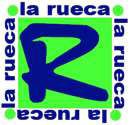 CORTE SUPREMA DE JUSTICIA.PODER JUDICIAL.3-101-089260CONTRATACION No2019CD-000034-CJCM 10:00 HORASCOMPRA DE REPELENTES.Yo Ana Rocio de Acosta, cédula de identidad 1-569-831 y Gerente General de INVERSIONES LA RUECA S.A., con cédula jurídica N°. 3-101-089260-15, que con vista en los libros que al efecto dispone el Registro Público, sección mercantil TOMO quinientos uno y novecientos veinticinco, FOLIO doscientos sesenta y cuatro y ciento sesenta, ASIENTO doscientos sesenta y ocho y cuatrocientos diecisiete, se encuentra debidamente inscrita, me complazco en ofrecer mi oferta que a continuación detallo:Los precios son firmes e invariablesTiempo Entrega:  35 dias habiles. Garantia: 12 meses.Lugar de Entrega: donde lo indique el cartel Vigencia: 25 dias Habiles.Forma de Pago: usual de la institucionMonto: trecientos ochenta y tres mil quinientos colones. Notificaciones con la Licda. Ana Rocio de Acosta, Gerente General Email: gerencia@la-rueca.comAtentamente,Licda. Ana Rocio Egea MonteroGerente GeneralANA ROCIO EGEA MONTERO (FIRMA)Firmado digitalmente  por ANA ROCIO EGEA MONTERO (FIRMA) Fecha: 2019.03.2507:35:05 -06'00'